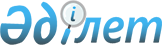 О бюджетах города Атбасар и Мариновского сельского округа на 2019-2021 годыРешение Атбасарского районного маслихата Акмолинской области от 25 декабря 2018 года № 6С 27/2. Зарегистрировано Департаментом юстиции Акмолинской области 9 января 2019 года № 7027.
      В соответствии с пунктом 2 статьи 9-1 Бюджетного кодекса Республики Казахстан от 4 декабря 2008 года, подпунктом 1) пункта 1 статьи 6 Закона Республики Казахстан от 23 января 2001 года "О местном государственном управлении и самоуправлении в Республике Казахстан", Атбасарский районный маслихат РЕШИЛ:
      1. Утвердить бюджет города Атбасар на 2019-2021 годы согласно приложениям 1, 2 и 3 соответственно, в том числе на 2019 год в следующих объемах:
      1) доходы – 589 713,1 тысяч тенге, в том числе:
      налоговые поступления – 268 386,8 тысяч тенге;
      неналоговые поступления – 1 783,2 тысяч тенге;
      поступления от продажи основного капитала – 4 667,2 тысяч тенге;
      поступления трансфертов – 314 875,9 тысяч тенге;
      2) затраты – 600 761,4 тысяч тенге;
      3) сальдо по операциям с финансовыми активами – 0 тенге:
      приобретение финансовых активов – 0 тенге;
      поступления от продажи финансовых активов государства – 0 тенге;
      4) дефицит (профицит) бюджета – -11 048,3 тысяч тенге;
      5) финансирование дефицита (использование профицита) бюджета – 11 048,3 тысяч тенге:
      поступление займов – 0 тенге;
      погашение займов – 0 тенге;
      используемые остатки бюджетных средств – 11 048,3 тысяч тенге.
      Сноска. Пункт 1 - в редакции решения Атбасарского районного маслихата Акмолинской области от 04.12.2019 № 6С 35/3 (вводится в действие с 01.01.2019).


      2. Утвердить бюджет Мариновского сельского округа на 2019-2021 годы согласно приложениям 4, 5 и 6 соответственно, в том числе на 2019 год в следующих объемах:
      1) доходы – 16 716,4 тысяч тенге, в том числе:
      налоговые поступления – 9 343,0 тысячи тенге;
      неналоговые поступления – 0 тенге;
      поступления от продажи основного капитала – 0 тенге;
      поступления трансфертов – 7 373,4 тысячи тенге;
      2) затраты – 16 716,4 тысяч тенге;
      3) сальдо по операциям с финансовыми активами – 0 тенге:
      приобретение финансовых активов – 0 тенге;
      поступления от продажи финансовых активов государства – 0 тенге;
      4) дефицит (профицит) бюджета – 0 тенге;
      5) финансирование дефицита (использование профицита) бюджета – 0 тенге:
      поступление займов – 0 тенге;
      погашение займов – 0 тенге;
      используемые остатки бюджетных средств – 0 тенге.
      Сноска. Пункт 2 - в редакции решения Атбасарского районного маслихата Акмолинской области от 04.12.2019 № 6С 35/3 (вводится в действие с 01.01.2019).


      3. Учесть в бюджете города Атбасар на 2019 год объем бюджетных изъятий из бюджета города Атбасар в районный бюджет в сумме 174 579 тысяч тенге.
      4. Учесть в бюджете Мариновского сельского округа на 2019 год объем бюджетной субвенции, передаваемый из районного бюджета в бюджет Мариновского сельского округа в сумме 5 578 тысяч тенге.
      5. Учесть, что в бюджете города Атбасар на 2019 год предусмотрены целевые трансферты из вышестоящих бюджетов, согласно приложению 7.
      6. Настоящее решение вступает в силу со дня государственной регистрации в Департаменте юстиции Акмолинской области и вводится в действие с 1 января 2019 года.
      "СОГЛАСОВАНО"
      25 декабря 2018 года Бюджет города Атбасар на 2019 год
      Сноска. Приложение 1 - в редакции решения Атбасарского районного маслихата Акмолинской области от 04.12.2019 № 6С 35/3 (вводится в действие с 01.01.2019). Бюджет города Атбасар на 2020 год Бюджет города Атбасар на 2021 год Бюджет Мариновского сельского округа на 2019 год
      Сноска. Приложение 4 - в редакции решения Атбасарского районного маслихата Акмолинской области от 04.12.2019 № 6С 35/3 (вводится в действие с 01.01.2019). Бюджет Мариновского сельского округа на 2020 год Бюджет Мариновского сельского округа на 2021 год Целевые трансферты из вышестоящих бюджетов на 2019 год
      Сноска. Приложение 7 - в редакции решения Атбасарского районного маслихата Акмолинской области от 04.12.2019 № 6С 35/3 (вводится в действие с 01.01.2019).
					© 2012. РГП на ПХВ «Институт законодательства и правовой информации Республики Казахстан» Министерства юстиции Республики Казахстан
				
      Председатель сессии
районного маслихата

Комбатуров А.Т.

      Секретарь Атбасарского
районного маслихата

Борумбаев Б.А.

      Аким Атбасарского
района

А.А.Калжанов
Приложение 1 к решению
Атбасарского районного
маслихата от 25 декабря
2018 года № 6С 27/2
Категория
Категория
Категория
Категория
Сумма, тысячи тенге
Класс
Класс
Класс
Сумма, тысячи тенге
Подкласс
Подкласс
Сумма, тысячи тенге
Наименование
Сумма, тысячи тенге
1
2
3
4
5
I. Доходы
589 713,1
1
Налоговые поступления
268 386,8
01
Подоходный налог
136 567,3
2
Индивидуальный подоходный налог
136 567,3
04
Налоги на собственность
130 919,5
1
Налоги на имущество
4 068,0
3
Земельный налог
24 000,0
4
Налог на транспортные средства
102 851,5
05
Внутренние налоги на товары, работы и услуги
900,0
4
Сборы за ведение предпринимательской и профессиональной деятельности 
900,0
2
Неналоговые поступления
1 783,2
01
Доходы от государственной собственности
1 587,0
5
Доходы от аренды имущества, находящегося в государственной собственности
1 587,0
06
Прочие
196,2
1
Прочие неналоговые поступления
196,2
3
Поступление от продажи основного капитала
4 667,2
01
Продажа государственного имущества, закрепленного за государственными учреждениями
4 667,2
1
Продажа государственного имущества, закрепленного за государственными учреждениями
4 667,2
4
Поступления трансфертов
314 875,9
02
Трансферты из вышестоящих органов государственного управления
314 875,9
3
Трансферты из районного (города областного значения) бюджета
314 875,9
Функциональная группа
Функциональная группа
Функциональная группа
Функциональная группа
Сумма, тысячи тенге
Администратор бюджетных программ
Администратор бюджетных программ
Администратор бюджетных программ
Сумма, тысячи тенге
Программа
Программа
Сумма, тысячи тенге
Наименование
Сумма, тысячи тенге
1
2
3
4
5
II. Затраты
600 761,4
01
Государственные услуги общего характера
30 921,8
01
124
Аппарат акима города районного значения, села, поселка, сельского округа
30 921,8
01
124
001
Услуги по обеспечению деятельности акима города районного значения, села, поселка, сельского округа
23 760,8
01
124
022
Капитальные расходы государственного органа
7 161,0
07
Жилищно-коммунальное хозяйство
52 437,6
07
124
Аппарат акима города районного значения, села, поселка, сельского округа
52 437,6
07
124
008
Освещение улиц в населенных пунктах
24 671,7
07
124
009
Обеспечение санитарии населенных пунктов
6 700,0
07
124
010
Содержание мест захоронений и погребение безродных
140,0
07
124
011
Благоустройство и озеленение населенных пунктов
20 925,9
12
Транспорт и коммуникации
342 823,0
12
124
Аппарат акима города районного значения, села, поселка, сельского округа
342 823,0
12
124
012
Строительство и реконструкция автомобильных дорог в городах районного значения, селах, поселках, сельских округах
272 823,0
12
124
045
Капитальный и средний ремонт автомобильных дорог в городах районного значения, селах, поселках, сельских округах
50,0
12
124
013
Обеспечение функционирования автомобильных дорог в городах районного значения, селах, поселках, сельских округах
69 950,0
15
Трансферты
174 579,0
15
124
Аппарат акима города районного значения, села, поселка, сельского округа
174 579,0
15
124
043
Бюджетные изъятия
174 579,0
Функциональная группа
Функциональная группа
Функциональная группа
Функциональная группа
Сумма, тысячи тенге
Администратор бюджетных программ
Администратор бюджетных программ
Администратор бюджетных программ
Сумма, тысячи тенге
Программа
Программа
Сумма, тысячи тенге
Наименование
Сумма, тысячи тенге
1
2
3
4
5
III. Сальдо по операциям с финансовыми активами
0
Приобретение финансовых активов
0
Категория 
Категория 
Категория 
Категория 
Сумма, тысячи тенге
Класс
Класс
Класс
Сумма, тысячи тенге
Подкласс
Подкласс
Сумма, тысячи тенге
Наименование
Сумма, тысячи тенге
1
2
3
4
5
Поступления от продажи финансовых активов государства
0
IV. Дефицит (профицит) бюджета
-11 048,3
V. Финансирование дефицита (использование профицита) бюджета
11 048,3
Категория 
Категория 
Категория 
Категория 
Сумма, тысячи тенге
Класс
Класс
Класс
Сумма, тысячи тенге
Подкласс
Подкласс
Сумма, тысячи тенге
Наименование
Сумма, тысячи тенге
1
2
3
4
5
Поступление займов
0
Функциональная группа
Функциональная группа
Функциональная группа
Функциональная группа
Сумма, тысячи тенге
Администратор бюджетных программ
Администратор бюджетных программ
Администратор бюджетных программ
Сумма, тысячи тенге
Программа
Программа
Сумма, тысячи тенге
Наименование
Сумма, тысячи тенге
1
2
3
4
5
Погашение займов
0
Категория
Категория
Категория
Категория
Сумма, тысячи тенге
Класс
Класс
Класс
Сумма, тысячи тенге
Подкласс
Подкласс
Сумма, тысячи тенге
Наименование
Сумма, тысячи тенге
1
2
3
4
5
Используемые остатки бюджетных средств
11 048,3
8
Используемые остатки бюджетных средств
11 048,3
8
01
Остатки бюджетных средств
11 048,3
8
01
1
Свободные остатки бюджетных средств
11 048,3Приложение 2
к решению Атбасарского
районного маслихата
от 25 декабря 2018 года
№ 6С 27/2
Категория
Категория
Категория
Категория
Сумма, тысячи тенге
Класс
Класс
Класс
Сумма, тысячи тенге
Подкласс
Подкласс
Сумма, тысячи тенге
Наименование
Сумма, тысячи тенге
1
2
3
4
5
I. Доходы
277 401
1
Налоговые поступления
277 401
01
Подоходный налог
133 519
2
Индивидуальный подоходный налог
133 519
04
Налоги на собственность
142 950
1
Налоги на имущество
4 107
3
Земельный налог
27 000
4
Налог на транспортные средства
111 843
05
Внутренние налоги на товары, работы и услуги
932
4
Сборы за ведение предпринимательской и профессиональной деятельности 
932
2
Неналоговые поступления
0
3
Поступление от продажи основного капитала
0
4
Поступления трансфертов
0
Функциональная группа
Функциональная группа
Функциональная группа
Функциональная группа
Сумма, тысячи тенге
Администратор бюджетных программ
Администратор бюджетных программ
Администратор бюджетных программ
Сумма, тысячи тенге
Программа
Программа
Сумма, тысячи тенге
Наименование
Сумма, тысячи тенге
1
2
3
4
5
II. Затраты
277 401
01
Государственные услуги общего характера
19 751
01
124
Аппарат акима города районного значения, села, поселка, сельского округа
19 751
01
124
001
Услуги по обеспечению деятельности акима города районного значения, села, поселка, сельского округа
19 751
07
Жилищно-коммунальное хозяйство
45 225
07
124
Аппарат акима города районного значения, села, поселка, сельского округа
45 225
07
124
008
Освещение улиц в населенных пунктах
17 420
07
124
009
Обеспечение санитарии населенных пунктов
3 830
07
124
010
Содержание мест захоронений и погребение безродных
362
07
124
011
Благоустройство и озеленение населенных пунктов
23 613
12
Транспорт и коммуникации
60 000
12
124
Аппарат акима города районного значения, села, поселка, сельского округа
60 000
12
124
013
Обеспечение функционирования автомобильных дорог в городах районного значения, селах, поселках, сельских округах
60 000
15
Трансферты
152 425
15
124
Аппарат акима города районного значения, села, поселка, сельского округа
152 425
15
124
043
Бюджетные изъятия
152 425
Функциональная группа
Функциональная группа
Функциональная группа
Функциональная группа
Сумма, тысячи тенге
Администратор бюджетных программ
Администратор бюджетных программ
Администратор бюджетных программ
Сумма, тысячи тенге
Программа
Программа
Сумма, тысячи тенге
Наименование
Сумма, тысячи тенге
1
2
3
4
5
III. Сальдо по операциям с финансовыми активами 
0
Приобретение финансовых активов
0
Категория
Категория
Категория
Категория
Сумма, тысячи тенге
Класс
Класс
Класс
Сумма, тысячи тенге
Подкласс
Подкласс
Сумма, тысячи тенге
Наименование
Сумма, тысячи тенге
1
2
3
4
5
Поступления от продажи финансовых активов государства
0
IV. Дефицит (профицит) бюджета 
0
V. Финансирование дефицита (использование профицита) бюджета 
0
Категория
Категория
Категория
Категория
Сумма, тысячи тенге
Класс
Класс
Класс
Сумма, тысячи тенге
Подкласс
Подкласс
Сумма, тысячи тенге
Наименование
Сумма, тысячи тенге
1
2
3
4
5
Поступление займов
0
Функциональная группа
Функциональная группа
Функциональная группа
Функциональная группа
Сумма, тысячи тенге
Администратор бюджетных программ
Администратор бюджетных программ
Администратор бюджетных программ
Сумма, тысячи тенге
Программа
Программа
Сумма, тысячи тенге
Наименование
Сумма, тысячи тенге
1
2
3
4
5
Погашение займов
0
Категория
Категория
Категория
Категория
Сумма, тысячи тенге
Класс
Класс
Класс
Сумма, тысячи тенге
Подкласс
Подкласс
Сумма, тысячи тенге
Наименование
Сумма, тысячи тенге
1
2
3
4
5
Используемые остатки бюджетных средств
0Приложение 3
к решению Атбасарского
районного маслихата
от 25 декабря 2018 года
№ 6С 27/2
Категория
Категория
Категория
Категория
Сумма, тысячи тенге
Класс
Класс
Класс
Сумма, тысячи тенге
Подкласс
Подкласс
Сумма, тысячи тенге
Наименование
Сумма, тысячи тенге
1
2
3
4
5
I. Доходы
286 166
1
Hалоговые поступления
286 166
01
Подоходный налог
138 192
2
Индивидуальный подоходный налог
138 192
04
Налоги на собственность
147 009
1
Налоги на имущество
4 251
3
Земельный налог
27 000
4
Налог на транспортные средства
115 758
05
Внутренние налоги на товары, работы и услуги
965
4
Сборы за ведение предпринимательской и профессиональной деятельности 
965
2
Неналоговые поступления
0
3
Поступление от продажи основного капитала
0
4
Поступления трансфертов
0
Функциональная группа
Функциональная группа
Функциональная группа
Функциональная группа
Сумма, тысячи тенге
Администратор бюджетных программ
Администратор бюджетных программ
Администратор бюджетных программ
Сумма, тысячи тенге
Программа
Программа
Сумма, тысячи тенге
Наименование
Сумма, тысячи тенге
1
2
3
4
5
II. Затраты
286 166
01
Государственные услуги общего характера
19 833
01
124
Аппарат акима города районного значения, села, поселка, сельского округа
19 833
01
124
001
Услуги по обеспечению деятельности акима города районного значения, села, поселка, сельского округа
19 833
07
Жилищно-коммунальное хозяйство
46 283
07
124
Аппарат акима города районного значения, села, поселка, сельского округа
46 283
07
124
008
Освещение улиц в населенных пунктах
17 855
07
124
009
Обеспечение санитарии населенных пунктов
3 963
07
124
010
Содержание мест захоронений и погребение безродных
375
07
124
011
Благоустройство и озеленение населенных пунктов
24 090
12
Транспорт и коммуникации
80 000
12
124
Аппарат акима города районного значения, села, поселка, сельского округа
80 000
12
124
013
Обеспечение функционирования автомобильных дорог в городах районного значения, селах, поселках, сельских округах
80 000
15
Трансферты
140 050
15
124
Аппарат акима города районного значения, села, поселка, сельского округа
140 050
15
124
043
Бюджетные изъятия
140 050
Функциональная группа
Функциональная группа
Функциональная группа
Функциональная группа
Сумма, тысячи тенге
Администратор бюджетных программ
Администратор бюджетных программ
Администратор бюджетных программ
Сумма, тысячи тенге
Программа
Программа
Сумма, тысячи тенге
Наименование
Сумма, тысячи тенге
1
2
3
4
5
III. Сальдо по операциям с финансовыми активами 
0
Приобретение финансовых активов
0
Категория
Категория
Категория
Категория
Сумма, тысячи тенге
Класс
Класс
Класс
Сумма, тысячи тенге
Подкласс
Подкласс
Сумма, тысячи тенге
Наименование
Сумма, тысячи тенге
1
2
3
4
5
Поступления от продажи финансовых активов государства
0
IV. Дефицит (профицит) бюджета 
0
V. Финансирование дефицита (использование профицита) бюджета 
0
Категория
Категория
Категория
Категория
Сумма, тысячи тенге
Класс
Класс
Класс
Сумма, тысячи тенге
Подкласс
Подкласс
Сумма, тысячи тенге
Наименование
Сумма, тысячи тенге
1
2
3
4
5
Поступление займов
0
Функциональная группа
Функциональная группа
Функциональная группа
Функциональная группа
Сумма, тысячи тенге
Администратор бюджетных программ
Администратор бюджетных программ
Администратор бюджетных программ
Сумма, тысячи тенге
Программа
Программа
Сумма, тысячи тенге
Наименование
Сумма, тысячи тенге
1
2
3
4
5
Погашение займов
0
Категория
Категория
Категория
Категория
Сумма, тысячи тенге
Класс
Класс
Класс
Сумма, тысячи тенге
Подкласс
Подкласс
Сумма, тысячи тенге
Наименование
Сумма, тысячи тенге
1
2
3
4
5
Используемые остатки бюджетных средств
0Приложение 4 к решению
Атбасарского районного
маслихата от 25 декабря
2018 года № 6С 27/2
Категория
Категория
Категория
Категория
Сумма, тысячи тенге
Класс
Класс
Класс
Сумма, тысячи тенге
Подкласс
Подкласс
Сумма, тысячи тенге
Наименование
Сумма, тысячи тенге
1
2
3
4
5
I. Доходы
16 716,4
1
Налоговые поступления
9 343,0
01
Подоходный налог
2 859,1
2
Индивидуальный подоходный налог
2 859,1
04
Налоги на собственность
6 483,9
1
Налоги на имущество
252,0
3
Земельный налог
663,0
4
Налог на транспортные средства
5 568,9
2
Неналоговые поступления
0
3
Поступление от продажи основного капитала
0
4
Поступления трансфертов
7 373,4
02
Трансферты из вышестоящих органов государственного управления
7 373,4
3
Трансферты из районного (города областного значения) бюджета
7 373,4
Функциональная группа
Функциональная группа
Функциональная группа
Функциональная группа
Сумма, тысячи тенге
Администратор бюджетных программ
Администратор бюджетных программ
Администратор бюджетных программ
Сумма, тысячи тенге
Программа
Программа
Сумма, тысячи тенге
Наименование
Сумма, тысячи тенге
1
2
3
4
5
II. Затраты
16 716,4
01
Государственные услуги общего характера
13 899,4
01
124
Аппарат акима города районного значения, села, поселка, сельского округа
13 899,4
01
124
001
Услуги по обеспечению деятельности акима города районного значения, села, поселка, сельского округа
13 899,4
07
Жилищно-коммунальное хозяйство
817,0
07
124
Аппарат акима города районного значения, села, поселка, сельского округа
817,0
07
124
008
Освещение улиц в населенных пунктах
817,0
13
Прочие
2 000,0
13
124
Аппарат акима города районного значения, села, поселка, сельского округа
2 000,0
13
124
040
Реализация мероприятий для решения вопросов обустройства населенных пунктов в реализацию мер по содействию экономическому развитию регионов в рамках Программы развития регионов до 2020 года
2 000,0
Функциональная группа
Функциональная группа
Функциональная группа
Функциональная группа
Сумма, тысячи тенге
Администратор бюджетных программ
Администратор бюджетных программ
Администратор бюджетных программ
Сумма, тысячи тенге
Программа
Программа
Сумма, тысячи тенге
Наименование
Сумма, тысячи тенге
1
2
3
4
5
III. Сальдо по операциям с финансовыми активами 
0
Приобретение финансовых активов
0
Категория 
Категория 
Категория 
Категория 
Сумма, тысячи тенге
Класс
Класс
Класс
Сумма, тысячи тенге
Подкласс
Подкласс
Сумма, тысячи тенге
Наименование
Сумма, тысячи тенге
1
2
3
4
5
Поступления от продажи финансовых активов государства
0
IV. Дефицит (профицит) бюджета 
0
V. Финансирование дефицита (использование профицита) бюджета 
0
Категория 
Категория 
Категория 
Категория 
Сумма, тысячи тенге
Класс
Класс
Класс
Сумма, тысячи тенге
Подкласс
Подкласс
Сумма, тысячи тенге
Наименование
Сумма, тысячи тенге
1
2
3
4
5
Поступление займов
0
Функциональная группа
Функциональная группа
Функциональная группа
Функциональная группа
Сумма, тысячи тенге
Администратор бюджетных программ
Администратор бюджетных программ
Администратор бюджетных программ
Сумма, тысячи тенге
Программа
Программа
Сумма, тысячи тенге
Наименование
Сумма, тысячи тенге
1
2
3
4
5
Погашение займов
0
Категория 
Категория 
Категория 
Категория 
Сумма, тысячи тенге
Класс
Класс
Класс
Сумма, тысячи тенге
Подкласс
Подкласс
Сумма, тысячи тенге
Наименование
Сумма, тысячи тенге
1
2
3
4
5
Используемые остатки бюджетных средств
0Приложение 5
к решению Атбасарского
районного маслихата
от 25 декабря 2018 года
№ 6С 27/2
Категория
Категория
Категория
Категория
Сумма, тысячи тенге
Класс
Класс
Класс
Сумма, тысячи тенге
Подкласс
Подкласс
Сумма, тысячи тенге
Наименование
Сумма, тысячи тенге
1
2
3
4
5
I. Доходы
17 127
1
Hалоговые поступления
9 637
01
Подоходный налог
2 490
2
Индивидуальный подоходный налог
2 490
04
Налоги на собственность
7 147
1
Налоги на имущество
364
3
Земельный налог
918
4
Налог на транспортные средства
5 865
2
Неналоговые поступления
0
3
Поступление от продажи основного капитала
0
4
Поступления трансфертов
7 490
02
Трансферты из вышестоящих органов государственного управления
7 490
3
Трансферты из районного (города областного значения) бюджета
7 490
Функциональная группа
Функциональная группа
Функциональная группа
Функциональная группа
Сумма, тысячи тенге
Администратор бюджетных программ
Администратор бюджетных программ
Администратор бюджетных программ
Сумма, тысячи тенге
Программа
Программа
Сумма, тысячи тенге
Наименование
Сумма, тысячи тенге
1
2
3
4
5
II. Затраты
17 127
01
Государственные услуги общего характера
12 542
01
124
Аппарат акима города районного значения, села, поселка, сельского округа
12 542
01
124
001
Услуги по обеспечению деятельности акима города районного значения, села, поселка, сельского округа
12 542
07
Жилищно-коммунальное хозяйство
845
07
124
Аппарат акима города районного значения, села, поселка, сельского округа
845
07
124
008
Освещение улиц в населенных пунктах
845
13
Прочие
3 740
13
124
Аппарат акима города районного значения, села, поселка, сельского округа
3 740
13
124
040
Реализация мероприятий для решения вопросов обустройства населенных пунктов в реализацию мер по содействию экономическому развитию регионов в рамках Программы развития регионов до 2020 года
3 740
Функциональная группа
Функциональная группа
Функциональная группа
Функциональная группа
Сумма, тысячи тенге
Администратор бюджетных программ
Администратор бюджетных программ
Администратор бюджетных программ
Сумма, тысячи тенге
Программа
Программа
Сумма, тысячи тенге
Наименование
Сумма, тысячи тенге
1
2
3
4
5
III. Сальдо по операциям с финансовыми активами 
0
Приобретение финансовых активов
0
Категория
Категория
Категория
Категория
Сумма, тысячи тенге
Класс
Класс
Класс
Сумма, тысячи тенге
Подкласс
Подкласс
Сумма, тысячи тенге
Наименование
Сумма, тысячи тенге
1
2
3
4
5
Поступления от продажи финансовых активов государства
0
IV. Дефицит (профицит) бюджета 
0
V. Финансирование дефицита (использование профицита) бюджета 
0
Категория
Категория
Категория
Категория
Сумма, тысячи тенге
Класс
Класс
Класс
Сумма, тысячи тенге
Подкласс
Подкласс
Сумма, тысячи тенге
Наименование
Сумма, тысячи тенге
1
2
3
4
5
Поступление займов
0
Функциональная группа
Функциональная группа
Функциональная группа
Функциональная группа
Сумма, тысячи тенге
Администратор бюджетных программ
Администратор бюджетных программ
Администратор бюджетных программ
Сумма, тысячи тенге
Программа
Программа
Сумма, тысячи тенге
Наименование
Сумма, тысячи тенге
1
2
3
4
5
Погашение займов
0
Категория
Категория
Категория
Категория
Сумма, тысячи тенге
Класс
Класс
Класс
Сумма, тысячи тенге
Подкласс
Подкласс
Сумма, тысячи тенге
Наименование
Сумма, тысячи тенге
1
2
3
4
5
Используемые остатки бюджетных средств
0Приложение 6
к решению Атбасарского
районного маслихата
от 25 декабря 2018 года
№ 6С 27/2
Категория
Категория
Категория
Категория
Сумма, тысячи тенге
Класс
Класс
Класс
Сумма, тысячи тенге
Подкласс
Подкласс
Сумма, тысячи тенге
Наименование
Сумма, тысячи тенге
1
2
3
4
5
I. Доходы
17 455
1
Hалоговые поступления
9 943
01
Подоходный налог
2 577
2
Индивидуальный подоходный налог
2 577
04
Налоги на собственность
7 366
1
Налоги на имущество
377
3
Земельный налог
918
4
Налог на транспортные средства
6 071
2
Неналоговые поступления
0
3
Поступление от продажи основного капитала
0
4
Поступления трансфертов
7 512
02
Трансферты из вышестоящих органов государственного управления
7 512
3
Трансферты из районного (города областного значения) бюджета
7 512
Функциональная группа
Функциональная группа
Функциональная группа
Функциональная группа
Сумма, тысячи тенге
Администратор бюджетных программ
Администратор бюджетных программ
Администратор бюджетных программ
Сумма, тысячи тенге
Программа
Программа
Сумма, тысячи тенге
Наименование
Сумма, тысячи тенге
1
2
3
4
5
II. Затраты
17 455
01
Государственные услуги общего характера
12 580
01
124
Аппарат акима города районного значения, села, поселка, сельского округа
12 580
01
124
001
Услуги по обеспечению деятельности акима города районного значения, села, поселка, сельского округа
12 580
07
Жилищно-коммунальное хозяйство
875
07
124
Аппарат акима города районного значения, села, поселка, сельского округа
875
07
124
008
Освещение улиц в населенных пунктах
875
13
Прочие
4 000
13
124
Аппарат акима города районного значения, села, поселка, сельского округа
4 000
13
124
040
Реализация мероприятий для решения вопросов обустройства населенных пунктов в реализацию мер по содействию экономическому развитию регионов в рамках Программы развития регионов до 2020 года
4 000
Функциональная группа
Функциональная группа
Функциональная группа
Функциональная группа
Сумма, тысячи тенге
Администратор бюджетных программ
Администратор бюджетных программ
Администратор бюджетных программ
Сумма, тысячи тенге
Программа
Программа
Сумма, тысячи тенге
Наименование
Сумма, тысячи тенге
1
2
3
4
5
III. Сальдо по операциям с финансовыми активами 
0
Приобретение финансовых активов
0
Категория
Категория
Категория
Категория
Сумма, тысячи тенге
Класс
Класс
Класс
Сумма, тысячи тенге
Подкласс
Подкласс
Сумма, тысячи тенге
Наименование
Сумма, тысячи тенге
1
2
3
4
5
Поступления от продажи финансовых активов государства
0
IV. Дефицит (профицит) бюджета
0
V. Финансирование дефицита (использование профицита) бюджета 
0
Категория
Категория
Категория
Категория
Сумма, тысячи тенге
Класс
Класс
Класс
Сумма, тысячи тенге
Подкласс
Подкласс
Сумма, тысячи тенге
Наименование
Сумма, тысячи тенге
1
2
3
4
5
Поступление займов
0
Функциональная группа
Функциональная группа
Функциональная группа
Функциональная группа
Сумма, тысячи тенге
Администратор бюджетных программ
Администратор бюджетных программ
Администратор бюджетных программ
Сумма, тысячи тенге
Программа
Программа
Сумма, тысячи тенге
Наименование
Сумма, тысячи тенге
1
2
3
4
5
Погашение займов
0
Категория
Категория
Категория
Категория
Сумма, тысячи тенге
Класс
Класс
Класс
Сумма, тысячи тенге
Подкласс
Подкласс
Сумма, тысячи тенге
Наименование
Сумма, тысячи тенге
1
2
3
4
5
Используемые остатки бюджетных средств
0Приложение 7 к решению
Атбасарского районного
маслихата от 25 декабря
2018 года № 6С 27/2
Наименование
Сумма, тысячи тенге
Целевые трансферты на развитие из областного бюджета
272 823,0
Реконструкция автомобильной дороги в городе Атбасар
272 823,0
в том числе:
Бюджет города Атбасар
272 823,0
Целевые текущие трансферты из республиканского бюджета
3 548,3
На повышение заработной платы отдельных категорий гражданских служащих, работников организаций, содержащихся за счет средств государственного бюджета, работников казенных предприятий
805,2
в том числе:
Бюджет города Атбасар
625,0
Бюджет Мариновского округа
180,2
На повышение заработной платы отдельных категорий административных государственных служащих
2 743,1
в том числе:
Бюджет города Атбасар
1 427,9
Бюджет Мариновского округа
1 315,2
Целевые текущие трансферты из областного бюджета
30 300,0
Ремонт дорог города Атбасар
30 000,0
в том числе:
Бюджет города Атбасар
30 000,0
На внедрение единой информационной площадки учета исполнения бюджета (Парус)
300,0
в том числе:
Бюджет Мариновского округа
300,0
Целевые текущие трансферты из районного бюджета
10 000,0
На освещение улиц и обеспечение санитарии города Атбасар
10 000,0
в том числе:
Бюджет города Атбасар
10 000,0